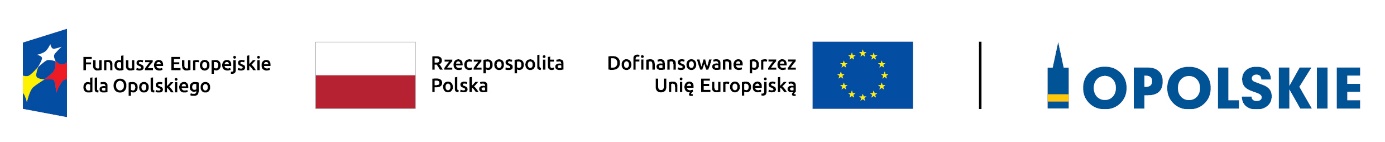 Załącznik do Uchwały Nr 65 KM FEO 2021-2027z dnia 14 września 2023 r.KRYTERIA MERYTORYCZNE UNIWERSALNE DLA WSZYSTKICH DZIAŁAŃ FEO 2021-2027 (dla postępowań konkurencyjnych)Zakres: Europejski Fundusz Społeczny PlusKryteria merytoryczne uniwersalneKryteria merytoryczne uniwersalneKryteria merytoryczne uniwersalneKryteria merytoryczne uniwersalneLPNazwa kryteriumDefinicjaOpis znaczenia kryterium12341.Wybrane wskaźniki są adekwatne do określonego na poziomie projektu celu/typu projektu/grupy docelowej.Sprawdza się, czy wybrane wskaźniki w sposób kompleksowy opisują zakres rzeczowy i charakter projektu, a także czy mierzą założone w nim cele/grupy docelowe.Dla kryterium przewidziano możliwość pozytywnej oceny z zastrzeżeniem:konieczności spełnienia odnoszących się do tego kryterium warunków jakie musi spełnić projekt, aby móc otrzymać dofinansowanie, i/lub konieczności uzyskania informacji i wyjaśnień wątpliwości dotyczących zapisów wniosku o dofinansowanie projektu.Ocena z zastrzeżeniem skutkować będzie skierowaniem projektu do etapu negocjacji i możliwością korekty wniosku.Kryterium jest weryfikowane na podstawie zapisów wniosku o dofinansowanie i/lub wyjaśnień udzielonych przez Wnioskodawcę i/lub informacji dotyczących projektu pozyskanych w inny sposób.Kryterium bezwzględne (0/1)2.Założone wartości docelowe wskaźników są realne do osiągnięcia.Sprawdza się realność przyjętych do osiągnięcia wartości docelowych wskaźników w odniesieniu przede wszystkim do: wartości finansowej projektu, czasu i miejsca realizacji, kondycji finansowej Wnioskodawcy i/lub Partnera oraz innych czynników istotnych dla realizacji przedsięwzięcia.Dla kryterium przewidziano możliwość pozytywnej oceny z zastrzeżeniem:konieczności spełnienia odnoszących się do tego kryterium warunków jakie musi spełnić projekt, aby móc otrzymać dofinansowanie, i/lub konieczności uzyskania informacji i wyjaśnień wątpliwości dotyczących zapisów wniosku o dofinansowanie projektu.Ocena z zastrzeżeniem skutkować będzie skierowaniem projektu do etapu negocjacji i możliwością korekty wniosku.Kryterium jest weryfikowane na podstawie zapisów wniosku o dofinansowanie i/lub wyjaśnień udzielonych przez Wnioskodawcę i/lub informacji dotyczących projektu pozyskanych w inny sposób.Kryterium bezwzględne (0/1)3.Projekt będzie miał pozytywny wpływ na zasadę równości szans 
i niedyskryminacji, w tym dostępność dla osób 
z niepełnoprawnościami.Sprawdza się czy wniosek ma pozytywny wpływ na zasadę równości szans i niedyskryminacji, w tym dostępności dla osób z niepełnoprawnościami. Przez pozytywny wpływ rozumie się zapewnienie wsparcia bez jakiejkolwiek dyskryminacji ze względu na przesłanki określone w art. 9 Rozporządzenia ogólnego, w tym  zapewnienie dostępności do oferowanego w projekcie wsparcia i rekrutacji dla wszystkich jego uczestników/uczestniczek oraz zapewnienie dostępności wszystkich produktów projektu (w tym także usług), które nie zostały uznane za neutralne oraz zapewnienie dostępnych form komunikacji z biurem projektu i informacji o projekcie dla wszystkich ich użytkowników/użytkowniczek – zgodnie ze standardami dostępności dla polityki spójności na lata 2021-2027.Dla kryterium przewidziano możliwość pozytywnej oceny z zastrzeżeniem:konieczności spełnienia odnoszących się do tego kryterium warunków jakie musi spełnić projekt, aby móc otrzymać dofinansowanie, i/lub konieczności uzyskania informacji i wyjaśnień wątpliwości dotyczących zapisów wniosku o dofinansowanie projektu.Ocena z zastrzeżeniem skutkować będzie skierowaniem projektu do etapu negocjacji i możliwością korekty wniosku.Kryterium jest weryfikowane na podstawie zapisów wniosku o dofinansowanie i/lub wyjaśnień udzielonych przez Wnioskodawcę i/lub informacji dotyczących projektu pozyskanych w inny sposób.Kryterium bezwzględne (0/1)4.Projekt jest zgodny 
ze Standardem minimum realizacji zasady równości kobiet 
i mężczyzn w ramach projektów współfinansowanych z EFS+, który został określony 
w załączniku nr 1 do Wytycznych dotyczących realizacji zasad równościowych w ramach funduszy unijnych na lata 2021-2027Sprawdza się czy we wniosku wskazano informacje potwierdzające zgodność planowanego projektu z zasadą równości kobiet i mężczyzn. Przy ocenie obowiązkowe jest zastosowanie standardu minimum. Standard minimum jest spełniony w przypadku uzyskania co najmniej 3 punktów. W przypadku projektów współfinansowanych z EFS + nie ma możliwości zaznaczenia, że projekt jest neutralny.Dla kryterium przewidziano możliwość pozytywnej oceny z zastrzeżeniem:konieczności spełnienia odnoszących się do tego kryterium warunków jakie musi spełnić projekt, aby móc otrzymać dofinansowanie, i/lub konieczności uzyskania informacji i wyjaśnień wątpliwości dotyczących zapisów wniosku o dofinansowanie projektu.Ocena z zastrzeżeniem skutkować będzie skierowaniem projektu do etapu negocjacji i możliwością korekty wniosku.Kryterium jest weryfikowane na podstawie zapisów wniosku o dofinansowanie i/lub wyjaśnień udzielonych przez Wnioskodawcę i/lub informacji dotyczących projektu pozyskanych w inny sposób.Kryterium bezwzględne (0/1)5.Zgodność z zasadą zrównoważonego rozwoju 
i zasadą „nie czyń poważnych szkód” (DNSH).Sprawdza się zgodność realizowanego projektu z zasadą zrównoważonego rozwoju oraz z zasadą „Do No Significant Harm” - „nie czyń poważnych szkód” (DNSH) w odniesieniu do wyznaczonych celów środowiskowych.Zgodnie z art. 9 ust. 4 rozporządzenia ogólnego cele funduszy są realizowane zgodnie z celem wspierania zrównoważonego rozwoju, określonym w art. 11 Traktat o funkcjonowaniu Unii Europejskiej (TFUE) oraz z uwzględnieniem celów ONZ dotyczących zrównoważonego rozwoju, a także porozumienia paryskiego i zasady „nie czyń poważnych szkód”.
Jednym z narzędzi realizacji zasady zrównoważonego rozwoju w ramach realizowanych przedsięwzięć jest zastosowanie rozwiązań proekologicznych takich jak oszczędność energii i wody, czy powtórne wykorzystanie zasobów (gospodarka o obiegu zamkniętym). 
Ze względu na charakter interwencji przewidzianej do realizacji w programie Fundusze Europejskie dla Opolskiego 2021-2027 - zakres EFS +, realizowane  przedsięwzięcia są zgodne z zasadą DNSH. Ze względu na ich charakter przyjmuje się, że nie mają negatywnego wpływu na środowisko. Zasada DNSH dotyczy wyłącznie projektów, w których występują wydatki objęte cross-financingiem.
Dla kryterium przewidziano możliwość pozytywnej oceny z zastrzeżeniem:konieczności spełnienia odnoszących się do tego kryterium warunków jakie musi spełnić projekt, aby móc otrzymać dofinansowanie, i/lubkonieczności uzyskania informacji i wyjaśnień wątpliwości dotyczących zapisów wniosku o dofinansowanie projektu.Ocena z zastrzeżeniem skutkować będzie skierowaniem projektu do etapu negocjacji i możliwością korekty wniosku.Kryterium jest weryfikowane na podstawie zapisów wniosku o dofinansowanie i/lub wyjaśnień udzielonych przez Wnioskodawcę i/lub informacji dotyczących projektu pozyskanych w inny sposób.Kryterium bezwzględne (0/1)6.Projekt jest zgodny z Kartą Praw Podstawowych Unii Europejskiej 
z dnia 26 października 2012 r. (Dz. Urz. UE C 326 z 26.10.2012, str. 391), w zakresie odnoszącym się do sposobu realizacji, zakresu projektu i Wnioskodawcy.Sprawdza się czy we wniosku wskazano informacje potwierdzające zgodność projektu z Kartą Praw Podstawowych Unii Europejskiej z dnia 26 października 2012 r. W sytuacji, gdy beneficjentem jest jednostka samorządu terytorialnego (lub podmiot przez nią kontrolowany lub od niej zależny), weryfikuje się, czy nie podjęła jakichkolwiek działań dyskryminujących, sprzecznych z zasadami, o których mowa w art. 9 ust. 3 rozporządzenia nr 2021/1060. Zgodność projektu z Kartą Praw Podstawowych Unii Europejskiej z dnia 26 października 2012 r. na etapie oceny wniosku należy rozumieć jako brak sprzeczności pomiędzy zapisami projektu a wymogami tego dokumentu lub stwierdzenie, że te wymagania są neutralne wobec zakresu i zawartości projektu. Dla kryterium przewidziano możliwość pozytywnej oceny z zastrzeżeniem:konieczności spełnienia odnoszących się do tego kryterium warunków jakie musi spełnić projekt, aby móc otrzymać dofinansowanie, i/lub konieczności uzyskania informacji i wyjaśnień wątpliwości dotyczących zapisów wniosku o dofinansowanie projektu.Ocena z zastrzeżeniem skutkować będzie skierowaniem projektu do etapu negocjacji i możliwością korekty wniosku.Kryterium jest weryfikowane na podstawie zapisów wniosku o dofinansowanie i/lub wyjaśnień udzielonych przez Wnioskodawcę i/lub informacji dotyczących projektu pozyskanych w inny sposób.Kryterium bezwzględne (0/1)7.Projekt jest zgodny z Konwencją o Prawach Osób Niepełnosprawnych, sporządzoną w Nowym Jorku dnia 13 grudnia 2006 r., w zakresie odnoszącym się do sposobu realizacji, zakresu projektu i Wnioskodawcy.Sprawdza się czy we wniosku wskazano informacje potwierdzające zgodność projektu z Konwencją o Prawach Osób Niepełnosprawnych.Zgodność projektu z Konwencją o Prawach Osób Niepełnosprawnych, na etapie oceny wniosku należy rozumieć jako brak sprzeczności pomiędzy zapisami projektu a wymogami tego dokumentu lub stwierdzenie, że te wymagania są neutralne wobec zakresu i zawartości projektu.Dla kryterium przewidziano możliwość pozytywnej oceny z zastrzeżeniem:konieczności spełnienia odnoszących się do tego kryterium warunków jakie musi spełnić projekt, aby móc otrzymać dofinansowanie, i/lub konieczności uzyskania informacji i wyjaśnień wątpliwości dotyczących zapisów wniosku o dofinansowanie projektu.Ocena z zastrzeżeniem skutkować będzie skierowaniem projektu do etapu negocjacji i możliwością korekty wniosku.Kryterium jest weryfikowane na podstawie zapisów wniosku o dofinansowanie i/lub wyjaśnień udzielonych przez Wnioskodawcę i/lub informacji dotyczących projektu pozyskanych w inny sposób.Kryterium bezwzględne (0/1)8.Czy projekt jest zgodny 
ze Szczegółowym Opisem  Priorytetów Programu FEO 2021-2027 (dokument aktualny na dzień zatwierdzenia przez Zarząd Województwa Opolskiego Regulaminu wyboru projektów)             w zakresie zgodności z kartą działania, którego nabór dotyczy oraz z regulaminem wyboru projektów.Sprawdza się zgodność projektu m. in z: opisem działania;dopuszczalnym limitem cross-financingu (%);minimalnym wkładem własnym beneficjenta; maksymalnym % poziomem dofinansowania wydatków kwalifikowalnych w projekcie (środki UE);maksymalnym % poziomem dofinansowania całkowitego wydatków kwalifikowalnych w projekcie;innymi warunkami realizacji projektów.Dla kryterium przewidziano możliwość pozytywnej oceny z zastrzeżeniem:konieczności spełnienia odnoszących się do tego kryterium warunków jakie musi spełnić projekt, aby móc otrzymać dofinansowanie, i/lub konieczności uzyskania informacji i wyjaśnień wątpliwości dotyczących zapisów wniosku o dofinansowanie projektu.Ocena z zastrzeżeniem skutkować będzie skierowaniem projektu do etapu negocjacji i możliwością korekty wniosku.Kryterium jest weryfikowane na podstawie zapisów wniosku o dofinansowanie i/lub wyjaśnień udzielonych przez Wnioskodawcę i/lub informacji dotyczących projektu pozyskanych w inny sposób.Kryterium bezwzględne (0/1)9.Projekt skierowany do osób fizycznych  mieszkających 
w rozumieniu Kodeksu Cywilnego i/lub  pracujących  i/lub uczących się na terenie województwa opolskiego Sprawdza się czy projekt skierowany jest do osób fizycznych  mieszkających w rozumieniu Kodeksu Cywilnego i/lub  pracujących  i/lub uczących się na terenie województwa opolskiego.Dla kryterium przewidziano możliwość pozytywnej oceny z zastrzeżeniem:konieczności spełnienia odnoszących się do tego kryterium warunków jakie musi spełnić projekt, aby móc otrzymać dofinansowanie, i/lub konieczności uzyskania informacji i wyjaśnień wątpliwości dotyczących zapisów wniosku o dofinansowanie projektu.Ocena z zastrzeżeniem skutkować będzie skierowaniem projektu do etapu negocjacji i możliwością korekty wniosku.Kryterium jest weryfikowane na podstawie zapisów wniosku o dofinansowanie i/lub wyjaśnień udzielonych przez Wnioskodawcę i/lub informacji dotyczących projektu pozyskanych w inny sposób.Kryterium bezwzględne (0/1)10.Projekt skierowany do podmiotów, których siedziba/oddział znajduje się  na terenie województwa opolskiego ( jeżeli dotyczy). Kryterium może zostać uszczegółowione 
w ramach poszczególnych postępowań konkurencyjnych).Sprawdza się czy projekt skierowany jest do podmiotów, których siedziba/oddział znajduje się  na terenie województwa opolskiego. Dla kryterium przewidziano możliwość pozytywnej oceny z zastrzeżeniem:konieczności spełnienia odnoszących się do tego kryterium warunków jakie musi spełnić projekt, aby móc otrzymać dofinansowanie, i/lub konieczności uzyskania informacji i wyjaśnień wątpliwości dotyczących zapisów wniosku o dofinansowanie projektu.Ocena z zastrzeżeniem skutkować będzie skierowaniem projektu do etapu negocjacji i możliwością korekty wniosku. Kryterium jest weryfikowane na podstawie zapisów wniosku o dofinansowanie i/lub wyjaśnień udzielonych przez Wnioskodawcę i/lub informacji dotyczących projektu pozyskanych w inny sposób.Kryterium bezwzględne (0/1)11.Wnioskodawca w okresie realizacji prowadzi biuro projektu (lub posiada siedzibę, filię, delegaturę, oddział czy inną prawnie dozwoloną formę organizacyjną działalności podmiotu) na terenie województwa opolskiego 
z możliwością udostępnienia pełnej dokumentacji wdrażanego projektu oraz zapewniające uczestnikom/uczestniczkom projektu możliwość osobistego kontaktu z kadrą projektu.Sprawdza się czy Wnioskodawca w okresie realizacji prowadzi biuro projektu (lub posiada siedzibę, filię, delegaturę, oddział czy inną prawnie dozwoloną formę organizacyjną działalności podmiotu) na terenie województwa opolskiego z możliwością udostępnienia pełnej dokumentacji wdrażanego projektu oraz zapewniające uczestnikom/uczestniczkom projektu możliwość osobistego kontaktu z kadrą projektu. Dla kryterium przewidziano możliwość pozytywnej oceny z zastrzeżeniem:konieczności spełnienia odnoszących się do tego kryterium warunków jakie musi spełnić projekt, aby móc otrzymać dofinansowanie, i/lub konieczności uzyskania informacji i wyjaśnień wątpliwości dotyczących zapisów wniosku o dofinansowanie projektu.Ocena z zastrzeżeniem skutkować będzie skierowaniem projektu do etapu negocjacji i możliwością korekty wniosku.Kryterium jest weryfikowane na podstawie zapisów wniosku o dofinansowanie i/lub wyjaśnień udzielonych przez Wnioskodawcę i/lub informacji dotyczących projektu pozyskanych w inny sposób.Kryterium bezwzględne (0/1)12.Kwalifikowalność wydatków projektu.Sprawdza się czy wszystkie wydatki planowane w związku z realizacją projektu: są racjonalne i niezbędne do realizacji celów projektu,są zgodne z cenami rynkowymi,są zgodne z Wytycznymi dotyczącymi kwalifikowalności wydatków na lata 2021-2027 (dokument aktualny na dzień zatwierdzenia przez Zarząd Województwa Opolskiego regulaminu wyboru projektów),są zgodne ze Szczegółowym Opisem Priorytetów Programu FEO 2021-2027 (dokument aktualny na dzień zatwierdzenia przez Zarząd Województwa Opolskiego regulaminu wyboru projektów),są zgodne z Taryfikatorem maksymalnych, dopuszczalnych cen towarów i usług typowych (powszechnie występujących) w ramach FEO 2021-2027 zakres EFS + (jeśli dotyczy) (dokument aktualny na dzień zatwierdzenia przez Zarząd Województwa Opolskiego regulaminu wyboru projektów).Weryfikuje się również trafność doboru wskaźników dla rozliczenia kwot ryczałtowych (jeśli dotyczy).Dla kryterium przewidziano możliwość pozytywnej oceny z zastrzeżeniem:konieczności spełnienia odnoszących się do tego kryterium warunków jakie musi spełnić projekt, aby móc otrzymać dofinansowanie, i/lub konieczności uzyskania informacji i wyjaśnień wątpliwości    dotyczących zapisów wniosku o dofinansowanie projektu.Ocena z zastrzeżeniem skutkować będzie skierowaniem projektu do etapu negocjacji i możliwością korekty wniosku.Kryterium jest weryfikowane na podstawie zapisów wniosku o dofinansowanie i/lub wyjaśnień udzielonych przez Wnioskodawcę i/lub informacji dotyczących projektu pozyskanych w inny sposób.Kryterium bezwzględne (0/1)13.Termin rozpoczęcia realizacji projektu. Realizacja projektu musi zostać rozpoczęta nie później niż 30 dni kalendarzowych od podpisania umowy lub podjęcia decyzji o dofinansowaniu projektu.Beneficjent po zawarciu umowy lub po wydaniu decyzji o dofinansowaniu projektu może w uzasadnionych przypadkach wystąpić o zmianę terminu rozpoczęcia jego realizacji.W celu określenia odpowiedniego terminu rozpoczęcia realizacji projektu, należy wziąć pod uwagę orientacyjny termin zakończenia oceny projektów wskazany 
w regulaminie wyboru projektów oraz orientacyjny termin podpisania umowy/podjęcia decyzji o dofinansowaniu projektu. Podpisanie umowy/podjęcie decyzji o dofinansowaniu projektu nastąpi w terminie 60 dni kalendarzowych od rozstrzygnięcia postępowania konkurencyjnego, jednak termin ten może ulec zmianie w uzasadnionych i zaakceptowanych przez właściwą Instytucję przypadkach.Dla kryterium przewidziano możliwość pozytywnej oceny z zastrzeżeniem:konieczności spełnienia odnoszących się do tego kryterium warunków jakie musi spełnić projekt, aby móc otrzymać dofinansowanie, i/lub konieczności uzyskania informacji i wyjaśnień wątpliwości dotyczących zapisów wniosku o dofinansowanie projektu.Ocena z zastrzeżeniem skutkować będzie skierowaniem projektu do etapu negocjacji i możliwością korekty wniosku.Kryterium jest weryfikowane na podstawie zapisów wniosku o dofinansowanie i/lub wyjaśnień udzielonych przez Wnioskodawcę i/lub informacji dotyczących projektu pozyskanych w inny sposób.Kryterium bezwzględne (0/1)14.Zgodność projektu z zasadami dotyczącymi pomocy publicznej/pomocy de minimis (jeśli dotyczy).W ramach kryterium będzie weryfikowana zgodność projektu z warunkami wsparcia dotyczącymi pomocy publicznej/pomocy de minimis, wynikającymi z rozporządzenia Ministra Funduszy i Polityki Regionalnej  z dnia 20 grudnia 2022 r. w sprawie udzielania pomocy de minimis oraz pomocy publicznej w ramach programów finansowanych z Europejskiego Funduszu Społecznego Plus (EFS+) na lata 2021–2027  (dokument aktualny na dzień zatwierdzenia przez Zarząd Województwa Opolskiego regulaminu wyboru projektów).             Dla kryterium przewidziano możliwość pozytywnej oceny z zastrzeżeniem:konieczności spełnienia odnoszących się do tego kryterium warunków jakie musi spełnić projekt, aby móc otrzymać dofinansowanie, i/lub konieczności uzyskania informacji i wyjaśnień wątpliwości dotyczących zapisów wniosku o dofinansowanie projektu.Ocena z zastrzeżeniem skutkować będzie skierowaniem projektu do etapu negocjacji i możliwością korekty wniosku.Kryterium jest weryfikowane na podstawie zapisów wniosku o dofinansowanie i/lub wyjaśnień udzielonych przez Wnioskodawcę i/lub informacji dotyczących projektu pozyskanych w inny sposób.Kryterium bezwzględne (0/1)15.Zachowanie trwałości projektuw odniesieniu do wydatkówponoszonych jako cross – financing.Cross – financing w rozumieniu punktu 6 podrozdziału 2.4 Wytycznych dotyczących kwalifikowalności wydatków na lata 2021-2027. Zgodnie z art. 65 rozporządzenia ogólnego, trwałość projektu musi być zachowana przez okres 5 lat (3 lat w przypadku MŚP – w odniesieniu do projektów, 
z którymi związany jest wymóg utrzymania inwestycji lub miejsc pracy) od daty płatności końcowej na rzecz beneficjenta. W przypadku, gdy przepisy regulujące udzielanie pomocy publicznej wprowadzają inne wymogi w tym zakresie, wówczas stosuje się okres ustalony zgodnie z tymi przepisami.Dla kryterium przewidziano możliwość pozytywnej oceny z zastrzeżeniem:konieczności spełnienia odnoszących się do tego kryterium warunków jakie musi spełnić projekt, aby móc otrzymać dofinansowanie, i/lub konieczności uzyskania informacji i wyjaśnień wątpliwości dotyczących zapisów wniosku o dofinansowanie projektu.Ocena z zastrzeżeniem skutkować będzie skierowaniem projektu do etapu negocjacji i możliwością korekty wniosku.Kryterium jest weryfikowane na podstawie zapisów wniosku o dofinansowanie i/lub wyjaśnień udzielonych przez Wnioskodawcę i/lub informacji dotyczących projektu pozyskanych w inny sposób.Kryterium bezwzględne (0/1)16.Projekt nie jest powiązany 
z uzasadnioną opinią Komisji Europejskiej wydaną na podstawie art. 258 Traktatu 
o funkcjonowaniu Unii Europejskiej.W ramach kryterium weryfikuje się czy projekt nie jest powiązany z uzasadnioną opinią Komisji Europejskiej (KE) wydaną na podstawie art. 258 Traktatu 
o funkcjonowaniu Unii Europejskiej (TFUE) kwestionującą zgodność z prawem 
i prawidłowość wydatków lub wykonania projektu. Kryterium jest niespełnione w przypadku, gdy projekt jest bezpośrednio powiązany 
z taką opinią, tzn. miałby zostać zrealizowany na podstawie prawa, co do którego KE ma wątpliwości opisane w uzasadnionej opinii wydanej na podstawie ww. artykułu TFUE.Dla kryterium przewidziano możliwość pozytywnej oceny z zastrzeżeniem:konieczności spełnienia odnoszących się do tego kryterium warunków jakie musi spełnić projekt, aby móc otrzymać dofinansowanie, i/lub konieczności uzyskania informacji i wyjaśnień wątpliwości dotyczących zapisów wniosku o dofinansowanie projektu.Ocena z zastrzeżeniem skutkować będzie skierowaniem projektu do etapu negocjacji i możliwością korekty wniosku.Kryterium jest weryfikowane na podstawie zapisów wniosku o dofinansowanie i/lub wyjaśnień udzielonych przez Wnioskodawcę i/lub informacji dotyczących projektu pozyskanych w inny sposób.Kryterium bezwzględne (0/1)Kryteria merytoryczne uniwersalne punktowaneKryteria merytoryczne uniwersalne punktowaneKryteria merytoryczne uniwersalne punktowaneKryteria merytoryczne uniwersalne punktowaneKryteria merytoryczne uniwersalne punktowaneLPNazwa kryteriumDefinicjaOpis znaczenia kryteriumOpis znaczenia kryteriumLPNazwa kryteriumDefinicjaWagaPunkty123451.Potencjał Wnioskodawcy i/lub Partnerów planowany do wykorzystania w projekcie. Bada się, czy Wnioskodawca i/lub Partnerzy posiadają potencjał  wykraczający poza wymogi formalne, gwarantujący stabilne zarządzanie projektem (zgodnie z przyjętymi celami) tj.:potencjał finansowy Wnioskodawcy i/lub Partnerów (zasoby finansowe, jakie zostaną wniesione do projektu przez Wnioskodawcę i/lub Partnerów),potencjał kadrowy Wnioskodawcy i/lub Partnerów   (kluczowych osób, które zostaną zaangażowane do realizacji projektu oraz ich planowanej funkcji 
w projekcie),potencjał techniczny w tym sprzętowy i warunki lokalowe Wnioskodawcy i/lub Partnerów.   – opis potencjału finansowego Wnioskodawcy i/lub Partnerów: 0-3 pkt,– opis potencjału kadrowego Wnioskodawcy i/lub Partnerów: 0-3 pkt,– opis potencjału technicznego, w tym sprzętowego i warunków lokalowych Wnioskodawcy i/lub Partnerów: 0-3 pkt.W ramach niniejszego kryterium punkty sumują się.Kryterium jest weryfikowane na podstawie zapisów wniosku 
o dofinansowanie projektu.20-9 pkt2.Doświadczenie Wnioskodawcy i/lub Partnerów. Sprawdza się, czy Wnioskodawca i/lub Partnerzy posiadają doświadczenie 
w obszarze merytorycznym wsparcia projektu (zakres tematyczny), na rzecz grupy docelowej oraz na obszarze terytorialnym, na którym będzie realizowany projekt.– doświadczenie Wnioskodawcy i/lub Partnerów w obszarze merytorycznym: 0-3 pkt, – doświadczenie Wnioskodawcy i/lub Partnerów na rzecz grupy docelowej: 0-3 pkt, – doświadczenie Wnioskodawcy i/lub Partnerów na określonym obszarze terytorialnym, na którym realizowany będzie projekt: 0-3 pkt.W ramach niniejszego kryterium punkty sumują się.Kryterium jest weryfikowane na podstawie zapisów wniosku o dofinansowanie projektu.20-9 pkt3.Trafność doboru i opisu zadań przewidzianych do realizacji 
w ramach projektu.Kryterium bada się w zakresie:prawidłowości doboru zadań w kontekście założonych celów projektu: 0-2 pkt,opisu planowanego sposobu realizacji zadań w tym racjonalności harmonogramu działań (podział zadania, logika i chronologia działań): 0-2 pkt,adekwatności realizowanych działań do potrzeb grupy docelowej:  0-2 pkt, sposobu realizacji zasady równości szans i niedyskryminacji, w tym dostępności dla osób z niepełnosprawnościami: 0-2 pkt, uzasadnienia realizacji poszczególnych zadań przez Wnioskodawcę i/lub Partnerów: 0-2 pkt.W ramach niniejszego kryterium punkty sumują się.Kryterium rozstrzygające w rozumieniu Wytycznych dotyczących wyboru projektów na lata 2021-2027 (dokument aktualny na dzień zatwierdzenia przez Zarząd Województwa Opolskiego regulaminu wyboru projektów).             Kryterium jest weryfikowane na podstawie zapisów wniosku o dofinansowanie projektu.30-10 pkt4.Poprawność sporządzenia budżetu projektu.W kryterium bada się poprawność sporządzenia budżetu projektu, w tym:szczegółowość kalkulacji kosztów/szczegółowość uzasadnienia wydatków w ramach kwot ryczałtowych: 0-4 pkt,poprawność rachunkowa sporządzenia budżetu projektu: 0-2 pkt,źródła finansowania wkładu własnego: 0-2 pkt.W ramach niniejszego kryterium punkty sumują się.Kryterium rozstrzygające w rozumieniu Wytycznych dotyczących wyboru projektów na lata 2021-2027 (dokument aktualny na dzień zatwierdzenia przez Zarząd Województwa Opolskiego regulaminu wyboru projektów).             Kryterium jest weryfikowane na podstawie zapisów wniosku o dofinansowanie projektu.30-8 pkt5.Projekt realizowany 
w partnerstwie wielosektorowym (społecznym, prywatnym, publicznym).Realizacja projektów w partnerstwie przynosi korzyści zarówno w aspektach jakościowych jak i związanych ze sprawnością zarządzania i wdrażania. Tworzenie partnerstw składających się z przedstawicieli różnych sektorów wpływa na zwiększenie efektywności rezultatów proponowanego w projekcie wsparcia. 0 pkt – brak partnerstwa,1 pkt - partnerstwo dwusektorowe,2 pkt – partnerstwo trzysektorowe.Kryterium jest weryfikowane na podstawie zapisów wniosku o dofinansowanie projektu.30-2 pkt